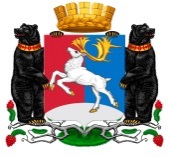 Камчатский крайГлава городского округа «посёлок Палана»РАСПОРЯЖЕНИЕ29.12.2020 № 33-РГО назначении публичных слушаний по проекту «Комплексное развитие городского округа «поселок Палана» Тигильского муниципального района»В соответствии с Федеральным законом от 06.10.2003 № 131-ФЗ «Об общих принципах организации местного самоуправления в Российской Федерации», Уставом городского округа «поселок Палана», государственной программой Российской Федерации «Комплексное развитие сельских территорий», утвержденной постановлением Правительства Российской Федерации от 31.05.2019 № 696,1. Публичные слушания провести 15.01.2021 в 12:00 часов в актовом зале Администрации городского округа «поселок Палана» по адресу: Камчатский край, Тигильский район, пгт. Палана, ул. Обухова, д. 6.2. Ответственным за подготовку и проведение публичных слушаний назначить отдел строительства и жилищно-коммунального хозяйства Администрации городского округа «поселок Палана».3. Отделу правовой организационно-кадровой работы Администрации городского округа «поселок Палана» обнародовать настоящее распоряжение в соответствии с порядком, установленным Уставом городского округа «поселок Палана», и разместить на официальном сайте Администрации городского округа «поселок Палана» в информационно-телекоммуникационной сети «Интернет».4. Контроль за исполнением настоящего распоряжения оставляю за собой.Глава городского округа «поселок Палана» 	О.П. Мохирева